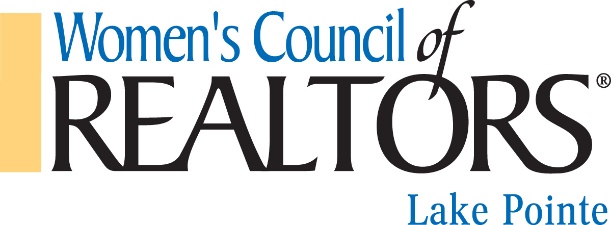 2017 Lake Pointe Chapter  Deposit of Funds  Name:   	  	  	  	  	  	  	  	  	  	  	  	  Office/Chair:   	  	  	  	  	  	  	  	  	  	  	  Committee:    	  	  	  	  	  	  	  	  	  	  	  Date:    	  	  	  	  	  	  	  	  	  	  	  	  Explanation of Deposit:  	  	  	  	  	  	  	Amount:  Total for Deposit:    	  	  	  	  	  	  	  	  	  	  Deposits should be given to:  Dante Rosa, Lake Pointe Financial Secretary  46735 Middle BrookMacomb, MI. 48044 Date Deposited:   	  	  	  	  	  